              Rzeszów, 19 sierpnia 2022 r.WT.2370.14.2022Zmiana treści SWZ oraz zmiana terminu składania i otwarcia ofert orazzmiana terminu związania ofertądot.: postępowania o udzielenie zamówienia publicznego, numer sprawy: WT.2370.14.2022Nazwa zadania: „Dostawa samochodu operacyjnego SOp i lekkiego samochodu rozpoznawczo-ratowniczego SLRr”Zmiana treści SWZ w tym zmiana terminu składania i otwarcia ofert i zmiana terminu związania ofertą dot. postępowania o udzielenie zamówienia publicznego prowadzonego w trybie podstawowym na podstawie art. 275 pkt 1 ustawy z dnia 11 września 2019 r. – Prawo zamówień publicznych (Dz. U. z 2022 r. poz. 1710) zwanej dalej „ustawą” Na podstawie art. 286 ust. 1 i 3 ustawy Zamawiający zmienia treść SWZ w poniższym zakresie: Zapis przed zmianą Rozdział II SWZ: Pkt. 3 Zamawiający nie dopuszcza możliwości składania ofert częściowych. Powody niedokonania podziału zamówienia na części.Przedmiotem zamówienia jest zakup jednego samochodu spełniającego wymagania opisane w opisie przedmiotu zamówienia. Ze względów technicznych, że przedmiot zamówienia stanowi całość, brak możliwość podziału zamówienia na części. Zamówienie obejmuje dostawę  jednego pojazdu wraz z kompatybilnym wyposażeniem. Podział zamówienia i realizacja poszczególnych elementów przez różnych wykonawców mógłby skutkować brakiem dopasowanie poszczególnych podzespołów. Zamówienie jest w stanie zrealizować MŚP Zapis po zmianie Rozdział II SWZ: Pkt. 3 Zamawiający dopuszcza składanie ofert częściowych w zakresie Części 1 i/lub Części 2 zamówienia. Wykonawca może również złożyć ofertę na obie części zamówieniaZapis przed zmianą Rozdział IX SWZ: Pkt. 1 Wykonawca jest związany ofertą 30 dni od upływu terminu składania ofert tj. do dnia                        24 września 2022 r.  Pierwszym dniem związania ofertą jest dzień, w którym upływa termin składania ofert.               Zapis po zmianie Rozdział IX SWZ: Pkt. 1 Wykonawca jest związany ofertą 30 dni od upływu terminu składania ofert tj. do dnia                        27 września 2022 r.  Pierwszym dniem związania ofertą jest dzień, w którym upływa termin składania ofert.               Zapis przed zmianą Rozdział XII SWZ: Pkt. 11 Termin składania ofert upływa w dniu 26 sierpnia 2022, o godz. 10:00. Decyduje data oraz dokładny czas (hh:mm:ss) generowany wg czasu lokalnego serwera synchronizowanego zegarem Głównego Urzędu Miar.Zapis po zmianie Rozdział XII SWZ: Pkt. 11 Termin składania ofert upływa w dniu 29 sierpnia 2022, o godz. 10:00. Decyduje data oraz dokładny czas (hh:mm:ss) generowany wg czasu lokalnego serwera synchronizowanego zegarem Głównego Urzędu Miar.Zapis przed zmianą Rozdział XIII SWZ: Pkt. 1  Otwarcie ofert nastąpi niezwłocznie po upływie terminu składania ofert, tj. w dniu 26 sierpnia 2022 godz. 10:30. Otwarcie ofert dokonywane jest przez odszyfrowanie                                   i otwarcie ofert.Zapis po zmianie Rozdział XIII SWZ: Pkt. 1  Otwarcie ofert nastąpi niezwłocznie po upływie terminu składania ofert, tj. w dniu 29 sierpnia 2022 godz. 10:30. Otwarcie ofert dokonywane jest przez odszyfrowanie                                   i otwarcie ofert.Zapis przed zmianą Rozdział XX SWZ: Pkt. 2 Pani/Pana dane osobowe przetwarzane będą na podstawie art. 6 ust. 1 lit. C RODO 
w celu związanym z postępowaniem o udzielenie zamówienia publicznego prowadzonego 
w trybie przetargu nieograniczonego „Dostawa 2 samochodów operacyjnych dla KW PSP 
w Rzeszowie”Zapis po zmianie Rozdział XX SWZ: Pkt. 2 Pani/Pana dane osobowe przetwarzane będą na podstawie art. 6 ust. 1 lit. C RODO 
w celu związanym z postępowaniem o udzielenie zamówienia publicznego prowadzonego 
w trybie przetargu nieograniczonego „Dostawa  samochodu operacyjnego SOp  i  lekkiego samochodu rozpoznawczo-ratowniczego SLRr”Ponadto Zamawiający informuje o aktualizacji załączników:- nr 1.1 do SWZ – opis przedmiotu zamówienia, aktualny załącznik to WT.2370.14.2022 - zał. nr 1.1 do SWZ - opis przedmiotu zamówienia  SLRr – Korekta- nr 1.2 do SWZ – opis przedmiotu zamówienia, aktualny załącznik to WT.2370.14.2022 - zał. nr 1.2 do SWZ - opis przedmiotu zamówienia  SOp - Korekta- nr 6 do SWZ - Oświadczenie o niepodleganiu wykluczeniu na podstawie art. 7 ust. 1 Ustawy z dnia 13 kwietnia 2022 r. o szczególnych rozwiązaniach w zakresie przeciwdziałania wspieraniu agresji na Ukrainę o służących ochronie bezpieczeństwa narodowego, aktualny załącznik to WT.2370.14.2022 - zał. nr 4 i 6  do SWZ - oświadczenie na podstawie  art 125 ust 1 na podstawie art. 7 ust 1 - korektaZałącznik WT.2370.14.2022 - zał. nr 1.1.1 do SWZ -  SLRr stanowi załącznik do załącznika nr 1.1. do SWZ i jest integralną częścią SWZ.Niniejsza zmiana służy interpretacji i doprecyzowaniu postanowień SWZ. Zamawiający, jak i Wykonawcy, są związani niniejszą zmianąDo wiadomości:Uczestnicy postępowania 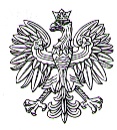 PODKARPACKI KOMENDANT  WOJEWÓDZKIPAÑSTWOWEJ STRAŻY POŻARNEJ35-016 Rzeszów, ul. Mochnackiego 4Podkarpacki Komendant WojewódzkiPaństwowej Straży Pożarnej(-)nadbryg. Andrzej Babiec(podpisano bezpiecznym podpisem elektronicznym)